全国青少年机器人技术等级考试试卷（二级）一、实操模型样例（70分）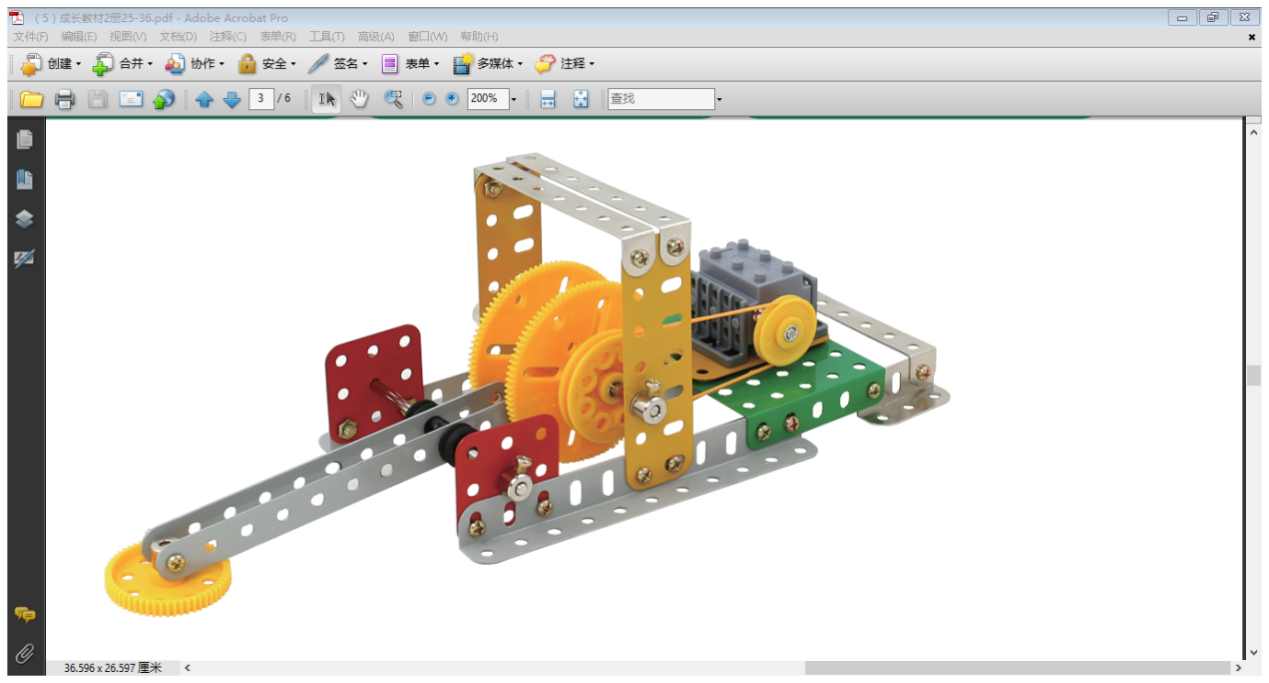 评分标准：模型框架（15分）a. 框架零件的位置（7分）b. 螺丝的固定程度（3分）c. 框架整体协调性（5分）动力传递和表现形式（20分）a. 减小摩擦力的装置（5）b. 传动部件和表现部件的位置（5分）c. 传递和表现的准确性（5分）模型整体（20分）a. 模型整体完整性（5分）b. 外形美观（5分）c. 模型整体动作顺利流畅（5分）时间a. 在规定时间内完成，每超5分钟扣2分（10分）二、简答题（30分）1.请在下面写出该模型的用途（10分）      答案：该模型叫做舂米机，它的作用是将稻谷的外壳去掉。2.请下面写出该模型中蕴含的知识点（请同学分条作答，20分）答案： （1）皮带传递动力：皮带可以远距离传递动力；在传递动力过程中会有能量的损失；齿轮相比传递动力不够精准。（5分）（2）减速装置：电机上的小滑轮与轴上的大滑轮通过皮带连接构成了一个减速装置，减速装置可以获得更大的动力。（5分）（3）凸轮装置：由两个大齿轮和一个长螺丝构成了一个凸轮装置，它的作用是使得舂米机的舂头可以上下移动。（10分）